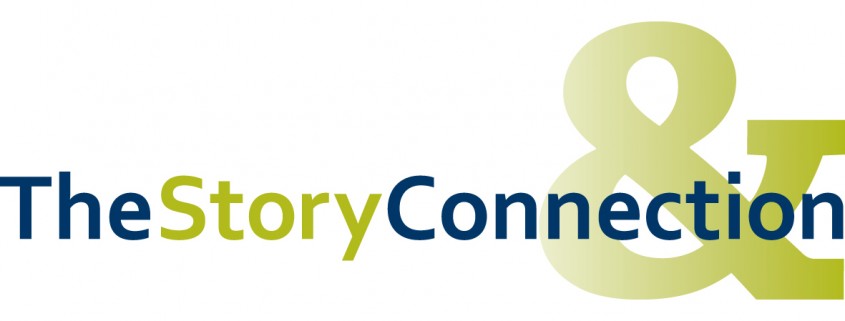 Aanmeldingsformulier Ja! Ik kom naar het Storytelling Summercamp 2019 op 29 en 30 augustus. Zodra we het aanmeldingsformulier hebben ontvangen, ontvang je de deelnamebevestiging en de factuur. Alléén volledig ingevulde formulieren kunnen we in behandeling nemen.  Let op: er zijn twee pagina’sBovenkant formulierMail je aanmelding naar: annet@thestoryconnection.nlGa verder op blad 2!Voorkeur dag 2Op dag 2 kun je samen met een auteur, een filmmaker, een performer of een tekenaar met je verhaal aan de slag. Geef je twee voorkeursopties aan: 1 = 1e voorkeur; 2 = 2e voorkeur. We doen ons uiterste best om je in je voorkeursoptie te plaatsen  (als je geen voorkeursoptie aangeeft, delen we je graag in):AuteurFilmmakerPerformerTekenaarTijdenHet summercamp start op 29 augustus om 10 uur (inloop vanaf 9.30 uur). We eindigen op 30 augustus rond 16.30 uurLocatie en maaltijdenLocatie: Landgoed Zonheuvel, Amersfoortseweg 98 in Doorn (Utrecht)Alle maaltijden hebben een vegetarische, vlees en visvariant. Heb je andere dieetwensen? Laat het ons weten: ……………………………………………AnnuleringMet je aanmelding verplicht je je de factuur te voldoen en ga je akkoord met de annuleringsvoorwaarden (zie volgend blad):  Bij annulering tot uiterlijk 1 maand voor het Storytelling Summercamp is 10% van het bedrag verschuldigd .Bij annulering tot 2 weken (10 werkdagen) van tevoren, is 50% van het bedrag verschuldigd.Bij annulering binnen 2 weken (10 werkdagen) van tevoren, is 100% van het bedrag verschuldigd.Wanneer je moet annuleren, is het mogelijk iemand anders in je plaats te laten komen. KostenKosten Storytelling Summercamp:Early Bird tickets tót 1 juni 2019: € 890Aanmelding ná 1 juni 2019: € 1.090Kosten zijn inclusief alle maaltijden, overnachting en materiaal, exclusief BTW (21%)Voornaam: Achternaam: Adres (straatnaam-postcode-plaats):Telefoon: Mobiel: Emailadres: Bedrijfsnaam: (indien niet van toepassing: NVT invullen)Factuurgegevens:T.a.v.AdresBijzonder kenmerk/
inkoopordernummer of kostenplaats etc.
Indien niet van toepassing, NVT invullen